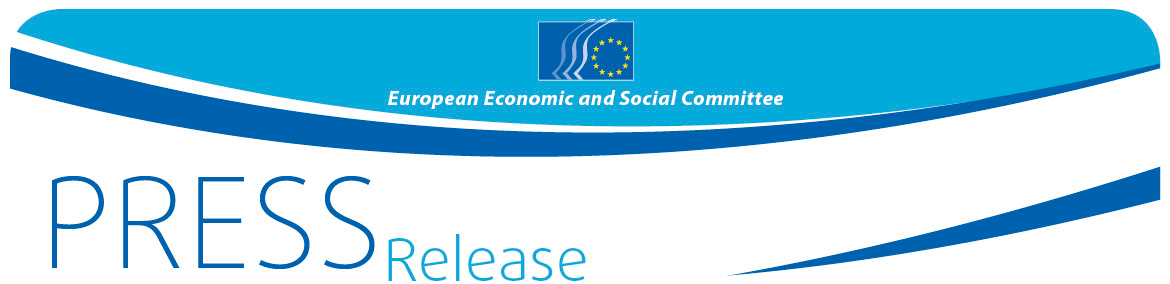 EESK apbalvo izcilas pilsoniskās sabiedrības iniciatīvas 2016. GADA BALVA PILSONISKAJAI SABIEDRĪBAI MIGRĀCIJAS JOMĀNu jau gandrīz divus gadus milzīgā un līdz šim nepieredzētā bēgļu plūsma no kara plosītām vai mazattīstītām valstīm uz Eiropas Savienību lielā mērā ietekmē Eiropas politisko un sociālo dzīvi. Nodrošināt ES sasniegušo bēgļu masas ar pārtiku un pajumti, iepazīstināt viņus ar jaunajiem apstākļiem un kultūras atšķirībām, kā arī palīdzēt visā viņu integrācijas procesā bija un joprojām ir ļoti liels izaicinājums, kuru attiecīgās dalībvalstis ir spējušas pārvarēt, tikai pateicoties spontānajam un plašajam iedzīvotāju un visas pilsoniskās sabiedrības atbalstam.2016. gada balvu pilsoniskajai sabiedrībai EESK vēlas piešķirt pilsoniskās sabiedrības organizācijām un/vai atsevišķām personām, kas devušas ievērojamu ieguldījumu šī uzdevuma risināšanā, palīdzot bēgļiem un migrantiem un tādējādi popularizējot Eiropas vērtības un kohēziju. Tātad ar 2016. gada balvu pilsoniskajai sabiedrībai apbalvos iniciatīvas, kas jau ir vai vēl tiek īstenotas un kas atbilst vienam vai vairākiem šādiem kritērijiem:sniegt migrantiem/bēgļiem pirmo nepieciešamo atbalstu un tūlītēju palīdzību;nodrošināt sociālo atbalstu, mājokļus un veselības aprūpes pakalpojumus;piedāvāt praktisku atbalstu un konsultācijas;vērsties pret ksenofobiju, rasismu un diskrimināciju;cīnīties pret ekspluatāciju un sekmēt savstarpēju cieņu;palielināt informētību par tiesībām un pienākumiem;nodrošināt apmācību trešo valstu valstspiederīgajiem un uzņemošajām kopienām.Pilns prasību saraksts un pieteikuma veidlapa ir pieejami mūsu tīmekļa vietnē 2016 EESC Civil Society Prize. Šogad pirmo reizi kandidātu pieteikumus pilsoniskās sabiedrības balvai var nosūtīt tieši EESK, nevis kandidāts jāizvirza kādam EESK loceklim. Aicinām jūs mudināt  savas valsts pilsoniskās sabiedrības organizācijas pieteikties uz EESK 2016. gada balvu pilsoniskajai sabiedrībai un tādējādi palīdzēt vērtīgiem projektiem gūt pelnīto atzinību.Sīkāku informāciju var iegūt, sazinoties ar Silvia AumairE-pasts: press@eesc.europa.euTālr.: +32 2 546 8141@EESC_PRESS_______________________________________________________________________________Eiropas Ekonomikas un sociālo lietu komiteja ir institucionāla konsultatīva iestāde, kas 1957. gadā izveidota ar Romas Līgumu. Komitejā ir 350 locekļi no visas Eiropas Savienības, un viņus ieceļ Eiropas Savienības Padome. Tā pārstāv dažādus organizētas pilsoniskās sabiedrības aprindu pārstāvjus. Tās padomdevējas funkcijas dod iespēju Komitejas locekļiem, tātad arī viņu pārstāvētajām organizācijām, piedalīties ES lēmumu pieņemšanas procesā._______________________________________________________________________________Nr. 34/2016 2016. gada 23. maijā